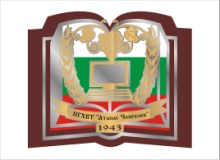 Професионална гимназия по хранително-вкусови технологии „Атанас Ченгелев”гр.Пещера, ул. „Свети Константин” 54, тел: 0350/6 21 35www.daskalo.com/pghvt ; e-mail: pghvt_peshtera@abv.bg                                                                                                                                            Заповед № 563/ 04.08. 2021 г.  График за провеждане на поправителни изпити, дневна форма / дуална система на обучение, месец септември на учебна 2020/2021 г.№Датаи часДатаи часПредмет КласКабинетОповестяване на резултатитеОповестяване на резултатите№Датаи часДатаи часПредмет КласКабинетДатаМясто30.08.202108 30 часаБиология и здравно образование  - ООП81631.08.2021Кабинета на заместник директора30.08.202108 30 часаБиология и здравно образование  - ООП91631.08.2021Кабинета на заместник директора30.08.202108 30 часаБиология и здравно образование  - ООП101631.08.2021Кабинета на заместник директора30.08.202108 30 часаПроектиране на мебели и интериор - СПП111631.08.2021Кабинета на заместник директора30.08.202108 30 часаГражданско образование - ООП111631.08.2021Кабинета на заместник директора31.08.202108 30 часаХимия и опазване на околната среда - ООП81601.09.2021Кабинета на заместник директора31.08.202108 30 часаХимия и опазване на околната среда - ООП91601.09.2021Кабинета на заместник директора31.08.202108 30 часаХимия и опазване на околната среда - ООП101601.09.2021Кабинета на заместник директора01.09.202108 30 часаФизика и астрономия -. ООП81602.09.2021Кабинета на заместник директора01.09.202108 30 часаФизика и астрономия -. ООП101602.09.2021Кабинета на заместник директора01.09.202108 30 часаНеорганична химия - РПП81602.09.2021Кабинета на заместник директора01.09.202108 30 часаНеорганична химия - РПП91602.09.2021Кабинета на заместник директора02.09.202108 30 часаГеография и икономика - ООП81603.09.2021Кабинета на заместник директора02.09.202108 30 часаГеография и икономика - ООП101603.09.2021Кабинета на заместник директора03.09.202108 30 часаФилософия - ООП81607.09.2021Кабинета на заместник директора03.09.202108 30 часаНемски език - ООП91607.09.2021Кабинета на заместник директора03.09.202108 30 часаНемски език - ООП101607.09.2021Кабинета на заместник директора03.09.202108 30 часаНемски език - ООП111607.09.2021Кабинета на заместник директора07.09.202108 30 часаМатематика - ООП81608.09.2021Кабинета на заместник директора07.09.202108 30 часаМатематика - ООП91608.09.2021Кабинета на заместник директора07.09.202108 30 часаМатематика - ООП101608.09.2021Кабинета на заместник директора08.09.202108 30 часаИстория и цивилизации - ООП81609.09.2021Кабинета на заместник директора08.09.202108 30 часаИстория и цивилизации - ООП91609.09.2021Кабинета на заместник директора08.09.202108 30 часаИстория и цивилизации - ООП101609.09.2021Кабинета на заместник директора09.09.202108 30 часаОрганизация на обслужването в ресторанта - СПП111610.09.2021Кабинета на заместник директора09.09.202108 30 часаБългарски език и литература - ООП81610.09.2021Кабинета на заместник директора09.09.202108 30 часаБългарски език и литература - ООП91610.09.2021Кабинета на заместник директора09.09.202108 30 часаБългарски език и литература - ООП101610.09.2021Кабинета на заместник директора09.09.202108 30 часаБългарски език и литература - ООП111610.09.2021Кабинета на заместник директора10.09.202108 30 часаАнглийски език - ООП81613.09.2021Кабинета на заместник директора10.09.202108 30 часаАнглийски език - ООП91613.09.2021Кабинета на заместник директора10.09.202108 30 часаЧужд език по професията (Английски език) - ОтПП111613.09.2021Кабинета на заместник директора13.09.202108 30 часаНеорганична химия - ОтПП81614.09.2021Кабинета на заместник директора17.09.202114 30 часаПредприемачество ОбПП81618.09.2021Кабинета на заместник директора